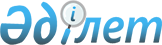 Вопросы Межгосударственной телерадиокомпании "МИР"
					
			Утративший силу
			
			
		
					Постановление Правительства Республики Казахстан от 25 сентября 1996 г. N 1170. Утратило силу - постановлением Правительства РК от 13 октября 1997 г. N 1438 ~P971438.



          В целях исполнения условий Соглашения о международно-правовых
гарантиях беспрепятственного и независимого осуществления деятельности
Межгосударственной телерадиокомпании "МИР" от 24 декабря 1993 года,
ратифицированного Указом Президента Республики Казахстан от 4 сентября
1995 г. N 2452  
 U952452_ 
  и урегулирования взаимных отношений
Межгосударственной телерадиокомпании "МИР" с исполнительными органами
Республики Казахстан по вопросам налогообложения Правительство
Республики Казахстан постановляет:




          1. Считать, что в соответствии с пунктом 1 статьи 2 и пунктом 1
статьи 6 Соглашения о международно-правовых гарантиях
беспрепятственного и независимого осуществления деятельности
Межгосударственная телерадиокомпания "МИР" на территории Республики
Казахстан, Межгосударственная телерадиокомпания "МИР" и ее имущество
освобождены от всех видов прямых налогов (а также акцизов и налога на
добавленную стоимость) и платежей, за исключением коммунальных и
других подобных им услуг, с момента ратификации Соглашения.
 06_02_06 




          2. Таможенному комитету Республики Казахстан учесть, что
Межгосударственная телерадиокомпания "МИР" не освобождается от
таможенных сборов и ограничений при ввозе и вывозе спирта,
вино-водочных изделий, пива, табачных изделий и других подакцизных
товаров, не предназначенных для использования в уставных целях
компании.  




          3. Взаимоотношения сторон между Межгосударственной
телерадиокомпанией "МИР" с исполнительными органами Республики
Казахстан регулируются условиями, предусмотренными Соглашением о
международно-правовых гарантиях беспрепятственного и независимого
осуществления деятельности Межгосударственной телерадиокомпании "МИР"
на территории Республики Казахстан.





     Премьер-Министр
  Республики Казахстан


					© 2012. РГП на ПХВ «Институт законодательства и правовой информации Республики Казахстан» Министерства юстиции Республики Казахстан
				